47η ΠΡΟΣΚΛΗΣΗ ΣΥΓΚΛΗΣΗΣ ΟΙΚΟΝΟΜΙΚΗΣ ΕΠΙΤΡΟΠΗΣΚαλείστε να προσέλθετε σε τακτική συνεδρίαση της Οικονομικής Επιτροπής, που θα διεξαχθεί στο Δημοτικό Κατάστημα την 15η του μηνός Νοεμβρίου έτους 2019, ημέρα Παρασκευή και ώρα 13:00 για την συζήτηση και λήψη αποφάσεων στα παρακάτω θέματα της ημερήσιας διάταξης, σύμφωνα με τις σχετικές διατάξεις του άρθρου 75 Ν.3852/10, όπως αντικαταστάθηκε από το άρθρο 77 του Ν.4555/18 και ισχύει :1. Εξειδίκευση πίστωσης για τη διεξαγωγή του 16ου Ημιμαραθώνιου  Αγώνα Δρόμου Ράξας  σε συνδιοργάνωση του Δήμου Τρικκαίων με τον Σύλλογο Δρομέων Τρικάλων την 1η Δεκεμβρίου 20192. Εξειδίκευση πίστωσης για την πραγματοποίηση προμήθειας στεφανιών, για τις ανάγκες εθνικών επετείων, τοπικών εορτών για το έτος 2019-203. Περί διαγραφής πράξης βεβαίωσης παράβασης του ΚΟΚ από χρηματικό  κατάλογο,  και επαναβεβαίωση σε νέο  οφειλέτη4. Περί διαγραφής πράξεων  βεβαίωσης παράβασης του ΚΟΚ από χρηματικούς  καταλόγους,  και επαναβεβαίωση στους  σωστούς  οφειλέτες5. Έγκριση Πρακτικού 2 της Επιτροπής διενέργειας του ανοιχτού ηλεκτρονικού διαγωνισμού επιλογής αναδόχου για την κατασκευή του έργου «ΑΣΦΑΛΤΟΣΤΡΩΣΕΙΣ ΔΗΜΟΥ ΤΡΙΚΚΑΙΩΝ 2019-2020», προϋπολογισμού 300.000,00€6. Έγκριση Πρακτικού 2 της Επιτροπής διενέργειας του ανοιχτού ηλεκτρονικού διαγωνισμού επιλογής αναδόχου για την κατασκευή του έργου «ΚΑΤΑΣΚΕΥΗ ΔΙΚΤΥΟΥ ΟΜΒΡΙΩΝ  ΣΤΟΝ ΟΙΚΙΣΜΟ ΡΟΜΑ ΣΤΟ ΚΗΠΑΚΙ ΔΗΜΟΥ ΤΡΙΚΚΑΙΩΝ», προϋπολογισμού 543.000,00€7. Έγκριση Πρακτικού 2 της Επιτροπής διενέργειας του ανοιχτού ηλεκτρονικού διαγωνισμού επιλογής αναδόχου για την κατασκευή του έργου «ΚΑΤΑΣΚΕΥΗ ΔΙΚΤΥΟΥ ΑΚΑΘΑΡΤΩΝ ΣΤΟΝ ΟΙΚΙΣΜΟ ΡΟΜΑ ΣΤΟ ΚΗΠΑΚΙ ΔΗΜΟΥ ΤΡΙΚΚΑΙΩΝ», προϋπολογισμού 270.000,00€8. Έγκριση Πρακτικού 2 της Επιτροπής διενέργειας του ανοιχτού ηλεκτρονικού διαγωνισμού επιλογής αναδόχου για την κατασκευή του έργου «ΕΠΙΣΚΕΥΗ ΤΟΥ  ΥΦΙΣΤΑΜΕΝΟΥ ΣΥΝΘΕΤΙΚΟΥ ΤΑΠΗΤΑ ΣΤΟ ΔΗΜΟΤΙΚΟ ΣΤΑΔΙΟ ΤΟΥ ΔΗΜΟΥ ΤΡΙΚΚΑΙΩΝ», προϋπολογισμού 330.000,00€9. Έγκριση 2ου ΑΠΕ του  έργου «Δημιουργία νέων βρεφικών τμημάτων στον A’  & Δ΄ Βρεφονηπιακό Σταθμό του Δήμου Τρικκαίων»10. Έγκριση των φακέλων σύμβασης δημοσίων μελετών για το υποέργο 1 με τίτλο «Επίτευξη Μελετητικής Ωριμότητας για την Πράξη με τίτλο «ΕΝΕΡΓΕΙΑΚΗ ΑΝΑΒΑΘΜΙΣΗ ΚΑΙ ΕΞΟΙΚΟΝΟΜΗΣΗ ΕΝΕΡΓΕΙΑΣ ΜΕ ΑΞΙΟΠΟΙΗΣΗ ΑΝΑΝΕΩΣΙΜΩΝ ΠΗΓΩΝ ΕΝΕΡΓΕΙΑΣ ΣΤΟ ΚΛΕΙΣΤΟ ΓΥΜΝΑΣΤΗΡΙΟ ΕΠΙ ΤΗΣ ΟΔΟΥ ΚΑΤΣΙΜΗΔΟΥ ΤΟΥ ΔΗΜΟΥ ΤΡΙΚΚΑΙΩΝ» της ενταγμένης πράξης «ΕΝΕΡΓΕΙΑΚΗ ΑΝΑΒΑΘΜΙΣΗ ΚΑΙ ΕΞΟΙΚΟΝΟΜΗΣΗ ΕΝΕΡΓΕΙΑΣ ΜΕ ΑΞΙΟΠΟΙΗΣΗ ΑΝΑΝΕΩΣΙΜΩΝ ΠΗΓΩΝ ΕΝΕΡΓΕΙΑΣ ΣΤΟ ΚΛΕΙΣΤΟ ΓΥΜΝΑΣΤΗΡΙΟ ΕΠΙ ΤΗΣ ΟΔΟΥ ΚΑΤΣΙΜΗΔΟΥ ΤΟΥ ΔΗΜΟΥ ΤΡΙΚΚΑΙΩΝ» και καθορισμός του τρόπου εκτέλεσής του11. Λήψη απόφασης περί ανάκλησης της αριθμ. 758/2018 απόφασης Οικονομικής ΕπιτροπήςΠίνακας Αποδεκτών	ΚΟΙΝΟΠΟΙΗΣΗ	ΤΑΚΤΙΚΑ ΜΕΛΗ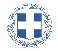 ΕΛΛΗΝΙΚΗ ΔΗΜΟΚΡΑΤΙΑ
ΝΟΜΟΣ ΤΡΙΚΑΛΩΝΔΗΜΟΣ ΤΡΙΚΚΑΙΩΝΔ/ΝΣΗ ΔΙΟΙΚΗΤΙΚΩΝ ΥΠΗΡΕΣΙΩΝΤΜΗΜΑ ΔΙΟΙΚΗΤΙΚΗΣ ΥΠΟΣΤΗΡΙΞΗΣΓραμματεία Οικονομικής ΕπιτροπήςΤρίκαλα, 8 Νοεμβρίου 2019
Αριθ. Πρωτ. : 40386ΠΡΟΣ :  1.Τα μέλη της ΟικονομικήςΕπιτροπής (Πίνακας Αποδεκτών)(σε περίπτωση κωλύματος παρακαλείσθε να ενημερώσετε τον αναπληρωτή σας).Ο Πρόεδρος της Οικονομικής ΕπιτροπήςΨύχος ΚωνσταντίνοςΑντιδήμαρχοςΨύχος ΚωνσταντίνοςΒότσιου - Μακρή ΠαρασκευήΑναστασίου ΒάιοςΚοτρώνη-Μπαλοδήμου ΓεωργίαΚωτούλας ΙωάννηςΠαζαΐτης ΔημήτριοςΑλεστά ΣοφίαΒασταρούχας ΔημήτριοςΚαΐκης ΓεώργιοςΔήμαρχος & μέλη Εκτελεστικής ΕπιτροπήςΓενικός Γραμματέας  Δ.ΤρικκαίωνΑναπληρωματικά μέλη Ο.Ε. 